様式４研究計画書・実践研究計画書氏　　　名　　　　　　　　　　　　　　　注：研究計画の概要を2,000字程度にまとめ、作成してください。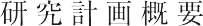 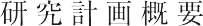 研　究　課　題研究計画概要